МОУ «СОШ №6 с. Солдато-Александровского Советского района»ПаспортБиблиотечное мероприятие Дата проведения: 23.01.2020 годаВремя проведения:11 ч. 45 м.Название и форма мероприятия:Музыкально-исторический экскурс: 110 лет звезде русского балета Галине УлановойЦель мероприятия:знакомство с творчеством великой балерины Г.С. Улановой Задачи мероприятия:Рассказать учащимся о творческой деятельности балерины.Воспитать патриотические чувства и позитивное отношение к балету.Способствовать развитию творческих способностей учащихся.Место проведения:школьный актовый залКоличество присутствующих:25В том числе по основным читательским группам:средний школьный возраст Содержание или основные части, участники мероприятия:- вступление- ознакомление с праздникомКоличество предоставленных документов:1 компьютер, презентацияФ.И.О. сотрудников, участвующих в подготовке и проведении мероприятия:Карпенко Светлана Юрьевна зав. библиотекой, учитель музыки Карпенко Олеся Николаевна, Коваленко Елена Анатольевна – лаборант.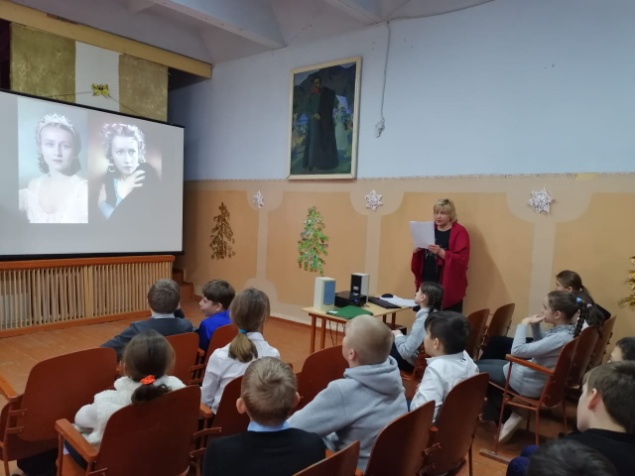 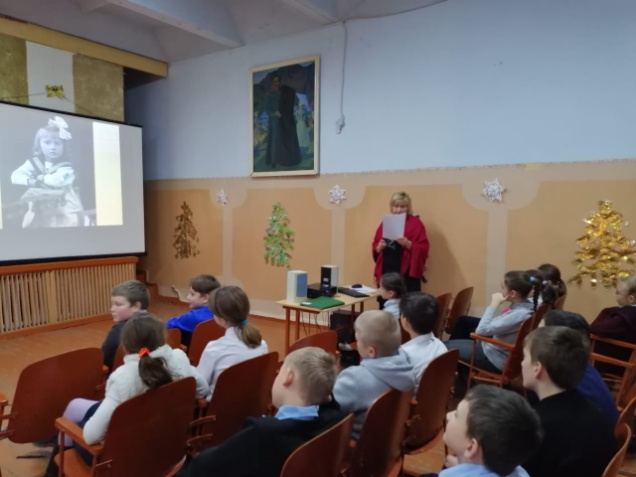 